Производная суммы и разностиПусть даны функции f(x) и g(x), производные которых нам известны. К примеру, можно взять элементарные функции, которые рассмотрены выше. Тогда можно найти производную суммы и разности этих функций:(f + g)’ = f ’ + g ’(f − g)’ = f ’ − g ’Итак, производная суммы (разности) двух функций равна сумме (разности) производных. Слагаемых может быть больше. Например, (f + g + h)’ = f ’ + g ’ + h ’.Строго говоря, в алгебре не существует понятия «вычитание». Есть понятие «отрицательный элемент». Поэтому разность f − g можно переписать как сумму f + (−1) · g, и тогда останется лишь одна формула — производная суммы.Задача. Найти производные функций: f(x) = x 2 + sin x; g(x) = x 4 + 2x 2 − 3.Функция f(x) — это сумма двух элементарных функций, поэтому:f ’(x) = (x 2 + sin x)’ = (x 2)’ + (sin x)’ = 2x + cos x;Аналогично рассуждаем для функции g(x). Только там уже три слагаемых (с точки зрения алгебры):g ’(x) = (x 4 + 2x 2 − 3)’ = (x 4 + 2x 2 + (−3))’ = (x 4)’ + (2x 2)’ + (−3)’ = 4x 3 + 4x + 0 = 4x · (x 2 + 1).Ответ:
f ’(x) = 2x + cos x;
g ’(x) = 4x · (x 2 + 1).Производная произведенияМатематика — наука логичная, поэтому многие считают, что если производная суммы равна сумме производных, то производная произведения strike">равна произведению производных. А вот фиг вам! Производная произведения считается совсем по другой формуле. А именно:(f · g) ’ = f ’ · g + f · g ’Формула несложная, но ее часто забывают. И не только школьники, но и студенты. Результат — неправильно решенные задачи.Задача. Найти производные функций: f(x) = x 3 · cos x; g(x) = (x 2 + 7x − 7) · e x .Функция f(x) представляет собой произведение двух элементарных функций, поэтому все просто:f ’(x) = (x 3 · cos x)’ = (x 3)’ · cos x + x 3 · (cos x)’ = 3x 2 · cos x + x 3 · (− sin x) = x 2 · (3cos x − x · sin x)У функции g(x) первый множитель чуть посложней, но общая схема от этого не меняется. Очевидно, первый множитель функции g(x) представляет собой многочлен, и его производная — это производная суммы. Имеем:g ’(x) = ((x 2 + 7x − 7) · e x )’ = (x 2 + 7x − 7)’ · e x + (x 2 + 7x − 7) · (e x )’ = (2x + 7) · e x + (x 2 + 7x − 7) · e x = e x · (2x + 7 + x 2 + 7x −7) = (x 2 + 9x) · e x = x(x + 9) · e x .Ответ:
f ’(x) = x 2 · (3cos x − x · sin x);
g ’(x) = x(x + 9) · e x .Обратите внимание, что на последнем шаге производная раскладывается на множители. Формально этого делать не нужно, однако большинство производных вычисляются не сами по себе, а чтобы исследовать функцию. А значит, дальше производная будет приравниваться к нулю, будут выясняться ее знаки и так далее. Для такого дела лучше иметь выражение, разложенное на множители.Производная частногоЕсли есть две функции f(x) и g(x), причем g(x) ≠ 0 на интересующем нас множестве, можно определить новую функцию h(x) = f(x)/g(x). Для такой функции тоже можно найти производную: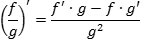 Неслабо, да? Откуда взялся минус? Почему g 2? А вот так! Это одна из самых сложных формул — без бутылки не разберешься. Поэтому лучше изучать ее на конкретных примерах.Задача. Найти производные функций: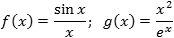 В числителе и знаменателе каждой дроби стоят элементарные функции, поэтому все, что нам нужно — это формула производной частного: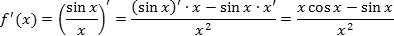 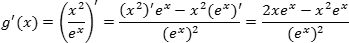 По традиции, разложим числитель на множители — это значительно упростит ответ: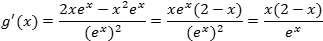 Ответ: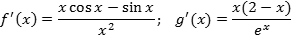 Производная сложной функцииСложная функция — это не обязательно формула длиной в полкилометра. Например, достаточно взять функцию f(x) = sin x и заменить переменную x, скажем, на x 2 + ln x. Получится f(x) = sin (x 2 + ln x) — это и есть сложная функция. У нее тоже есть производная, однако найти ее по правилам, рассмотренным выше, не получится.Как быть? В таких случаях помогает замена переменной и формула производной сложной функции:f ’(x) = f ’(t) · t ’, если x заменяется на t(x).Как правило, с пониманием этой формулы дело обстоит еще более печально, чем с производной частного. Поэтому ее тоже лучше объяснить на конкретных примерах, с подробным описанием каждого шага.Задача. Найти производные функций: f(x) = e 2x + 3; g(x) = sin (x 2 + ln x)Заметим, что если в функции f(x) вместо выражения 2x + 3 будет просто x, то получится элементарная функция f(x) = e x . Поэтому делаем замену: пусть 2x + 3 = t, f(x) = f(t) = e t . Ищем производную сложной функции по формуле:f ’(x) = f ’(t) · t ’ = (e t )’ · t ’ = e t · t ’А теперь — внимание! Выполняем обратную замену: t = 2x + 3. Получим:f ’(x) = e t · t ’ = e 2x + 3 · (2x + 3)’ = e 2x + 3 · 2 = 2 · e 2x + 3Теперь разберемся с функцией g(x). Очевидно, надо заменить x 2 + ln x = t. Имеем:g ’(x) = g ’(t) · t ’ = (sin t)’ · t ’ = cos t · t ’Обратная замена: t = x 2 + ln x. Тогда:g ’(x) = cos (x 2 + ln x) · (x 2 + ln x)’ = cos (x 2 + ln x) · (2x + 1/x).Вот и все! Как видно из последнего выражения, вся задача свелась к вычислению производной суммы.Ответ:
f ’(x) = 2 · e 2x + 3;
g ’(x) = (2x + 1/x) · cos (x 2 + ln x).Очень часто на своих уроках вместо термина «производная» я использую слово «штрих». Например, штрих от суммы равен сумме штрихов. Так понятнее? Ну, вот и хорошо.Таким образом, вычисление производной сводится к избавлению от этих самых штрихов по правилам, рассмотренным выше. В качестве последнего примера вернемся к производной степени с рациональным показателем:(x n )’ = n · x n − 1Немногие знают, что в роли n вполне может выступать дробное число. Например, корень — это x 0,5. А что, если под корнем будет стоять что-нибудь навороченное? Снова получится сложная функция — такие конструкции любят давать на контрольных работах и экзаменах.Задача. Найти производную функции: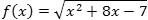 Для начала перепишем корень в виде степени с рациональным показателем:f(x) = (x 2 + 8x − 7)0,5.Теперь делаем замену: пусть x 2 + 8x − 7 = t. Находим производную по формуле:f ’(x) = f ’(t) · t ’ = (t 0,5)’ · t ’ = 0,5 · t −0,5 · t ’.Делаем обратную замену: t = x 2 + 8x − 7. Имеем:f ’(x) = 0,5 · (x 2 + 8x − 7)−0,5 · (x 2 + 8x − 7)’ = 0,5 · (2x + 8) · (x 2 + 8x − 7)−0,5.Наконец, возвращаемся к корням: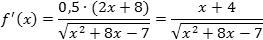 Ответ: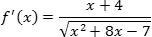 